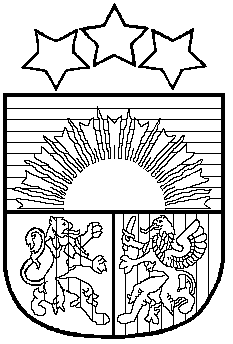 LATVIJAS REPUBLIKASALACGRĪVAS NOVADA DOMEReģ.Nr.90000059796, Smilšu iela 9, Salacgrīva, Salacgrīvas novads, LV – 4033, Tālrunis sekretārei: 64 071 973; : 64 071 993; e-pasts: dome@salacgriva.lvSalacgrīvāAPSTIPRINĀTS ar Salacgrīvas novada domes2013.gada 20.novembra sēdes lēmumu Nr.551 (protokols Nr.15; 2.§)SAISTOŠIE NOTEIKUMI2013.gada 20.novembrī	  Nr. 33Grozījumi Salacgrīvas novada domes 2013.gada 25.septembra saistošajos noteikumos            Nr. 12 „Par nekustamā īpašuma nodokli Salacgrīvas novadā 2014.gadā”Izdoti saskaņā ar likuma „Par nekustamā īpašuma nodokli” 3.panta pirmo daļu, 3.panta 1.1 daļu, 3.panta 1.4 daļu, 9.panta otro daļu,  Pārejas noteikumu 40.2 punktuIzdarīt Salacgrīvas novada domes 2013. gada 25.septembra saistošajos noteikumos Nr. 12 „Par nekustamā īpašuma nodokli Salacgrīvas novadā 2014.gadā” šādus grozījumus:1. Izteikt 1.punktu šādā redakcijā:„1. Saistošie noteikumi (turpmāk – noteikumi) nosaka, kārtību kādā 2014.gadā piemēro nekustamā īpašuma nodokļa pieauguma ierobežojumu, nekustamā īpašuma nodokļa maksāšanas paziņojumu piespiedu izpildes termiņu, kārtību, kādā ar nekustamā īpašuma nodokli tiek apliktas vidi degradējošas, sagruvušas vai cilvēku drošību apdraudošas būves un kārtību, kādā ar nekustamā īpašuma nodokli tiek aplikta neapstrādāta lauksaimniecībā izmantojama zeme.2. Papildināt ar 1.1punktu šādā redakcijā:„1.1 Noteikt, ka pēc nekustamā īpašuma kadastrālās vērtības aktualizācijas nekustamā īpašuma nodokļa apmērs, ja nemainās nekustamā īpašuma lietošanas mērķis, atsevišķi par katru zemes vienību 2014. gadā nedrīkst pārsniegt iepriekšējam taksācijas gadam aprēķināto nodokļa apmēru (neņemot vērā atvieglojumus) vairāk kā par 25 procentiem. Nekustamā īpašuma nodokļa apmēra pieauguma ierobežojums tiek piemērots arī tādiem nekustamā īpašuma nodokļa objektiem daudzdzīvokļu dzīvojamā mājā, kuri sastāv no vienas telpu grupas un zemes domājamām daļām: 1.11. kuri no jauna izveidoti privatizācijas rezultātā. Šādā gadījumā nekustamā īpašuma nodokļa pieauguma ierobežojumu piemēro, vadoties no iepriekšējam taksācijas gadam aprēķinātā nodokļa par nesadalīto zemes vienību, kas bija piekritīga katram atsevišķam dzīvoklim vai nedzīvojamai telpai;1.12. ja attiecīgajai telpu grupai Nekustamā īpašuma valsts kadastra reģistrā nav mainīts telpu grupas lietošanas veids, arī gadījumos, ja zemei ir mainīts nekustamā īpašuma lietošanas mērķis.”3. 	Aizstāt 2.punktā skaitli un vārdu „1.punktā” ar skaitli un vārdu „1.1punktā”.4. Aizstāt 3.punktā skaitli un vārdu „1.punktā” ar skaitli un vārdu „1.1punktā”.5. Aizstāt 4.punktā skaitli un vārdu „1.punktu” ar skaitli un vārdu „1.1punktu”.Salacgrīvas novada domespriekšsēdētājs								Dagnis Straubergs